"Año del Fortalecimiento de la Soberanía Nacional” Por la presente me dirijo a usted para saludarlo y a la vez informarle sobre el servicio realizado al servidor LINUX CENTOS 7 sobre el cual corre el sistema informático de la inmobiliaria, que a continuación Informare: Primero se Configuración manualmente las interfaces de red del servidor:					Imagen N° 01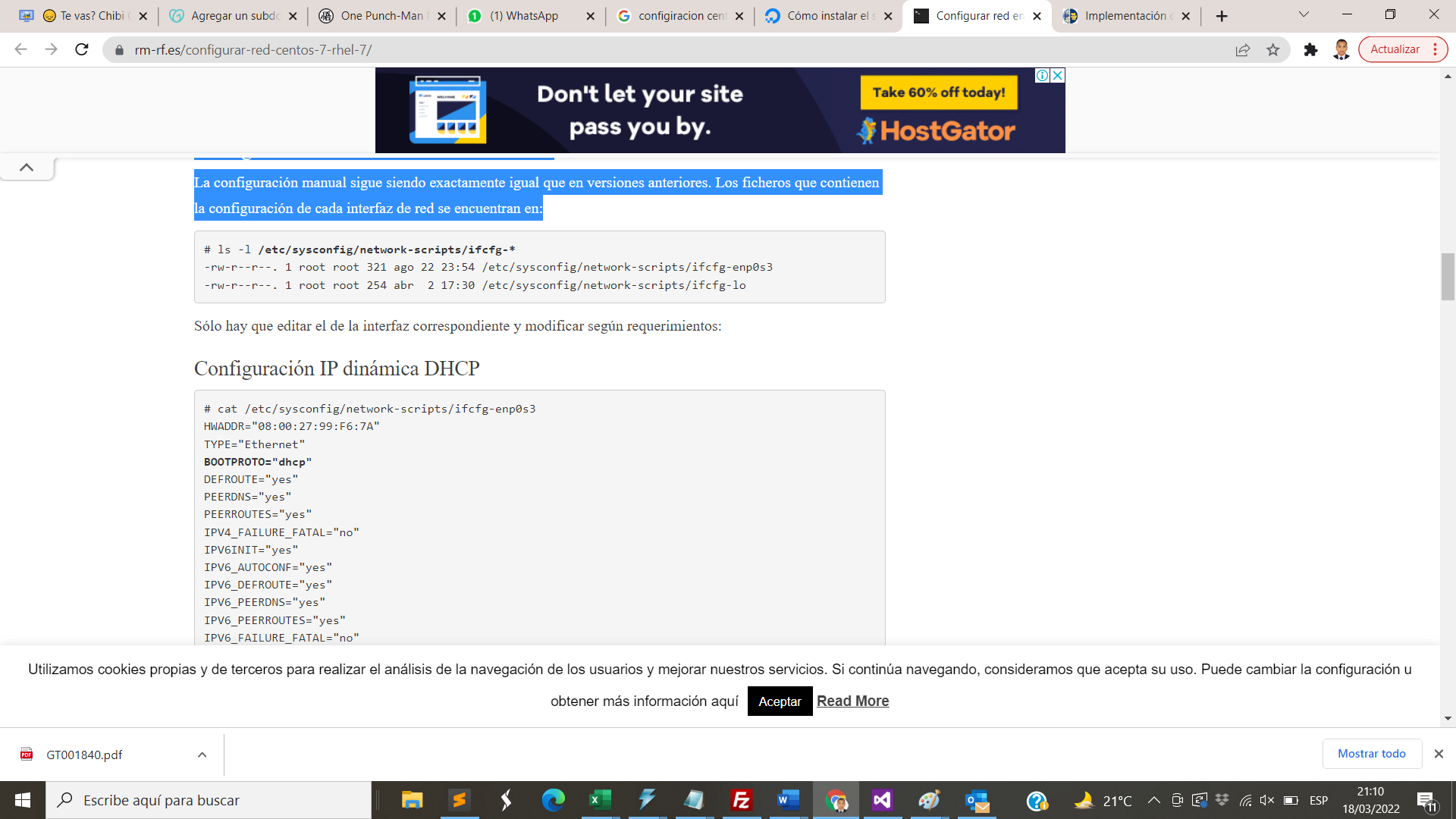 Después se debe reiniciar el servicio de red.También podemos configurar Visualmente la Interfaz para la comunicación Imagen N° 02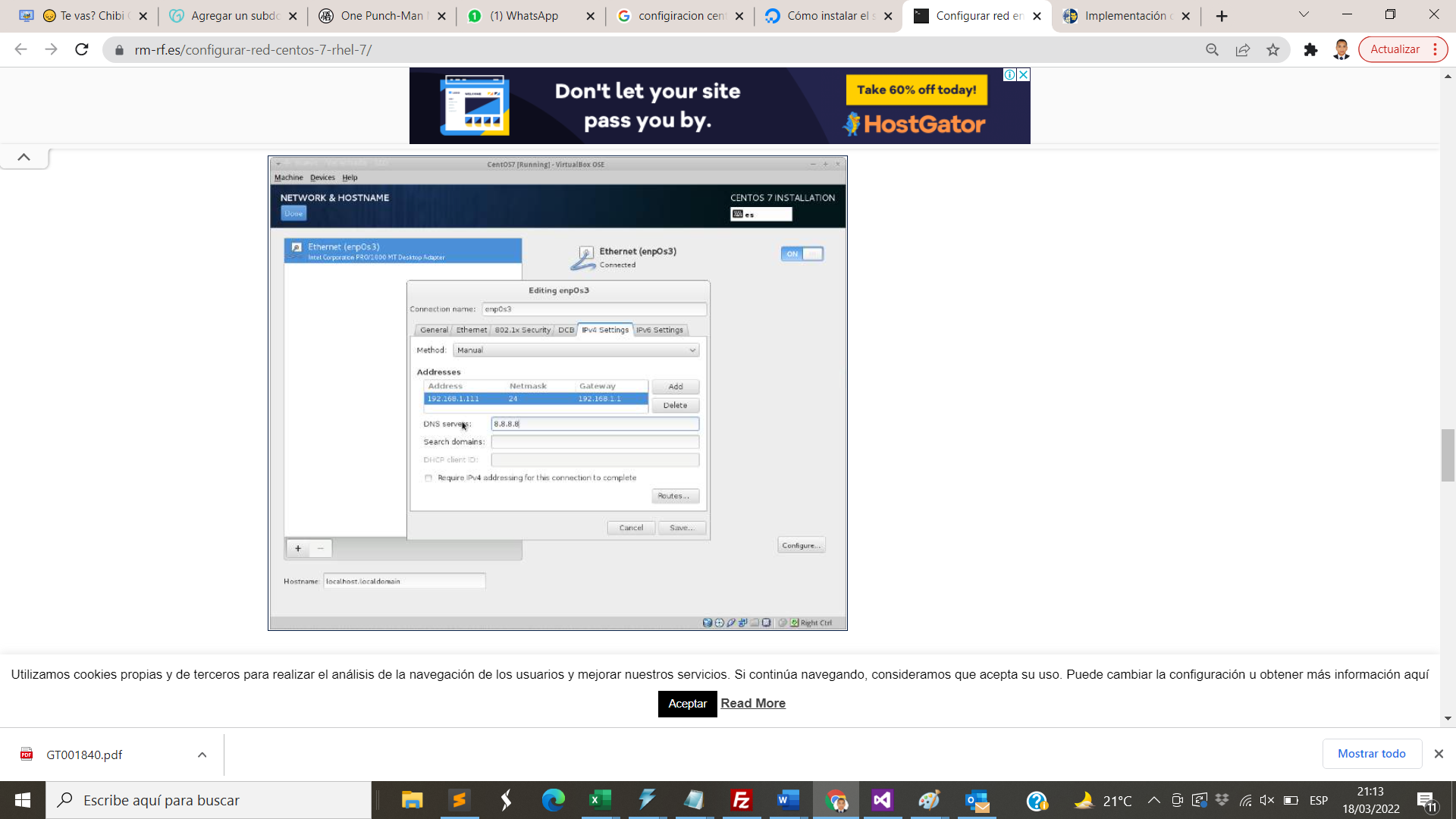 Para que el sistema web informático funcione se debe instalar el servicio APACHE, el cual se instalo desde la consola como muestra la siguiente imagen:Imagen N° 03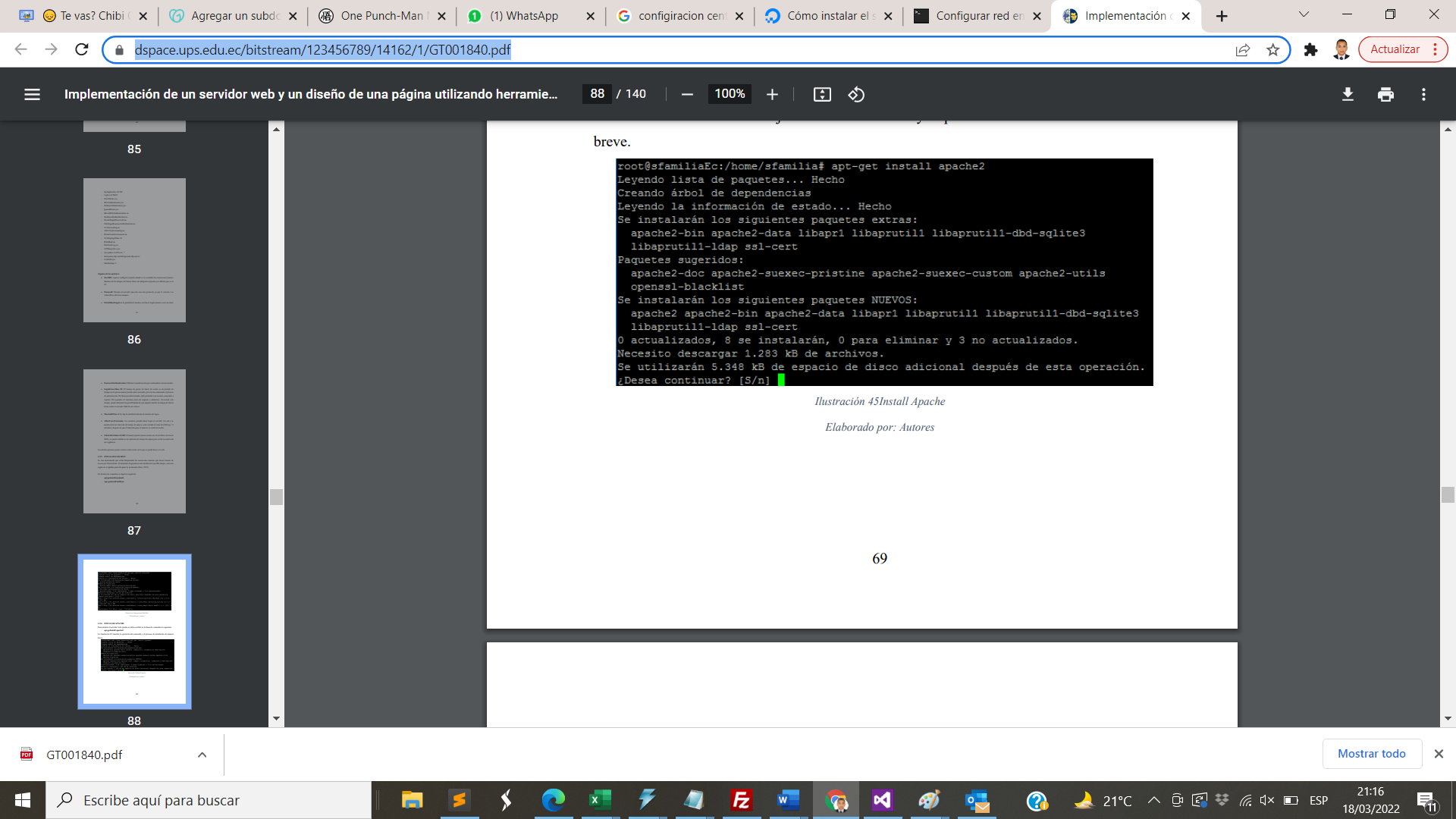 Se debió reiniciar el servicio apache para finalizar el proceso de InstalarImagen N° 04Debemos realizar la prueba en producción del servicio web APACHE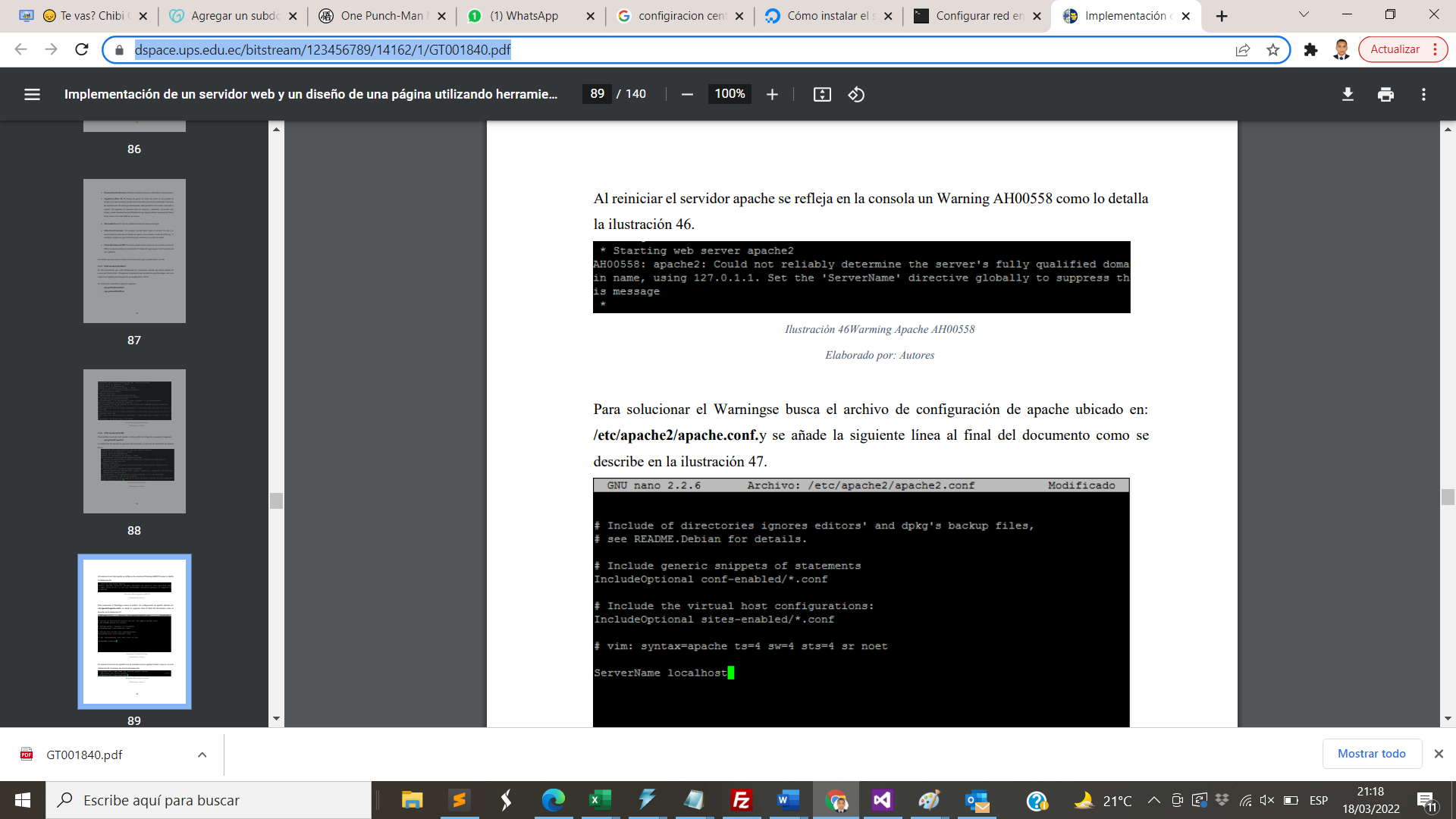 Imagen N° 05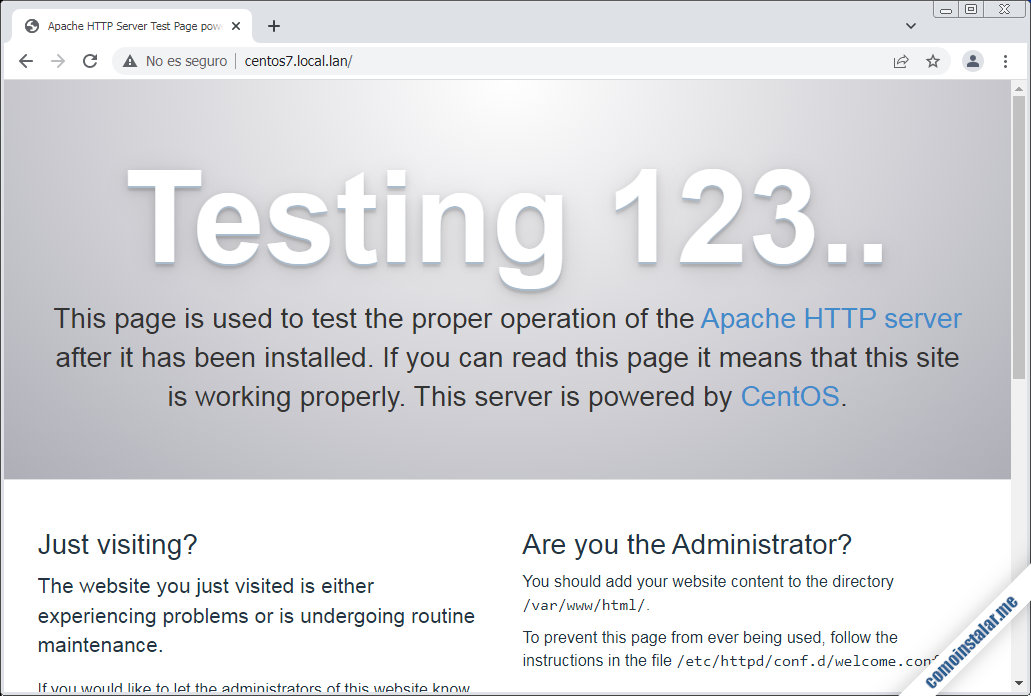 Para que el sistema informático funcione se debió configurar el gestor de BD MYSQLComo muestra la Siguiente ImagenImagen N° 06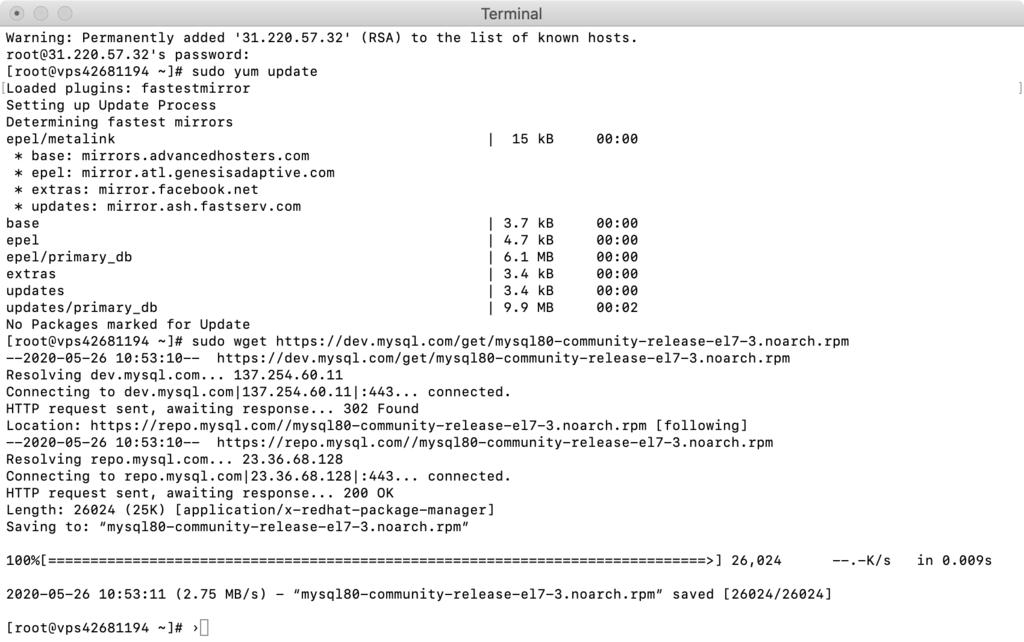 Imagen N° 07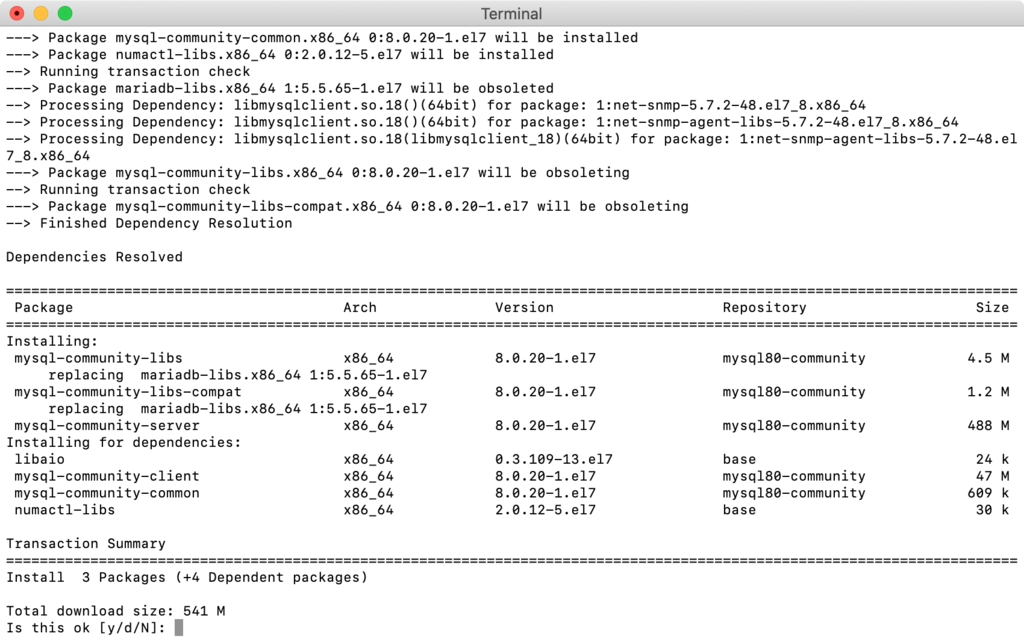 Para Finalizar la instalación y Configuración se debe ejecutar en Producción el Servicio de Gestor de BD MYSQL como muestra la Siguiente Imagen:Imagen N° 08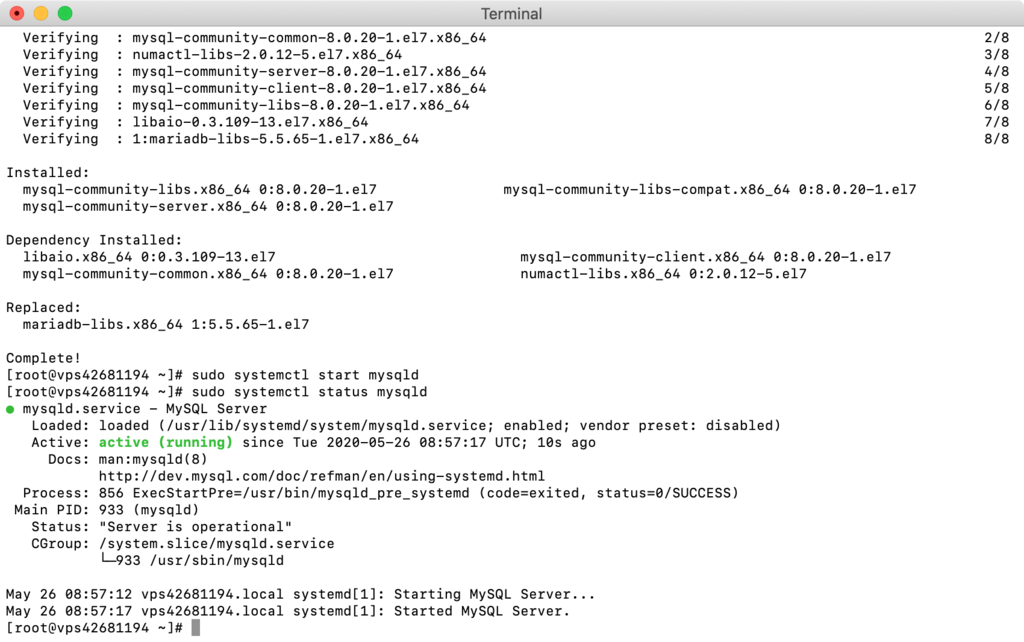 Después se tiene que verificar en el entorno grafico el servicio como se muestra en la Imagen Imagen N°09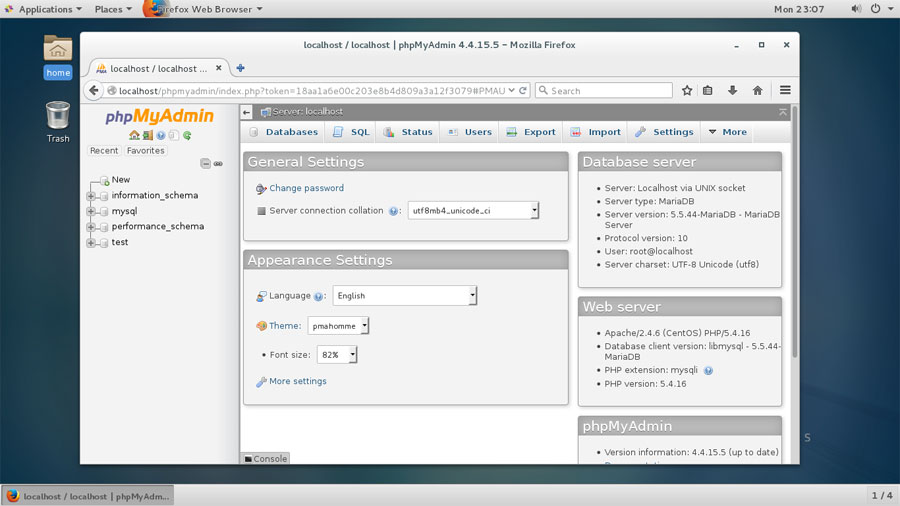 A continuación, se Muestra la Exportación de la Data para el sistema Informático WebImagen N° 10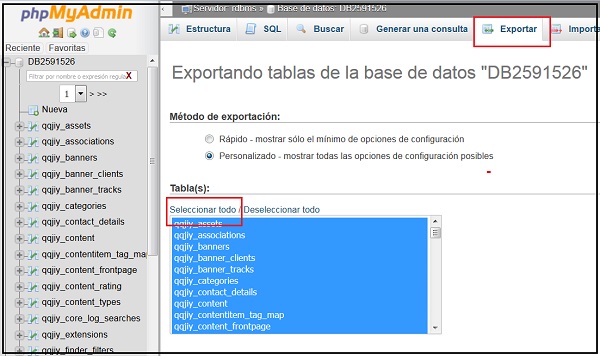 Después se debe probar el sistema en un navegador Web:Imagen N° 11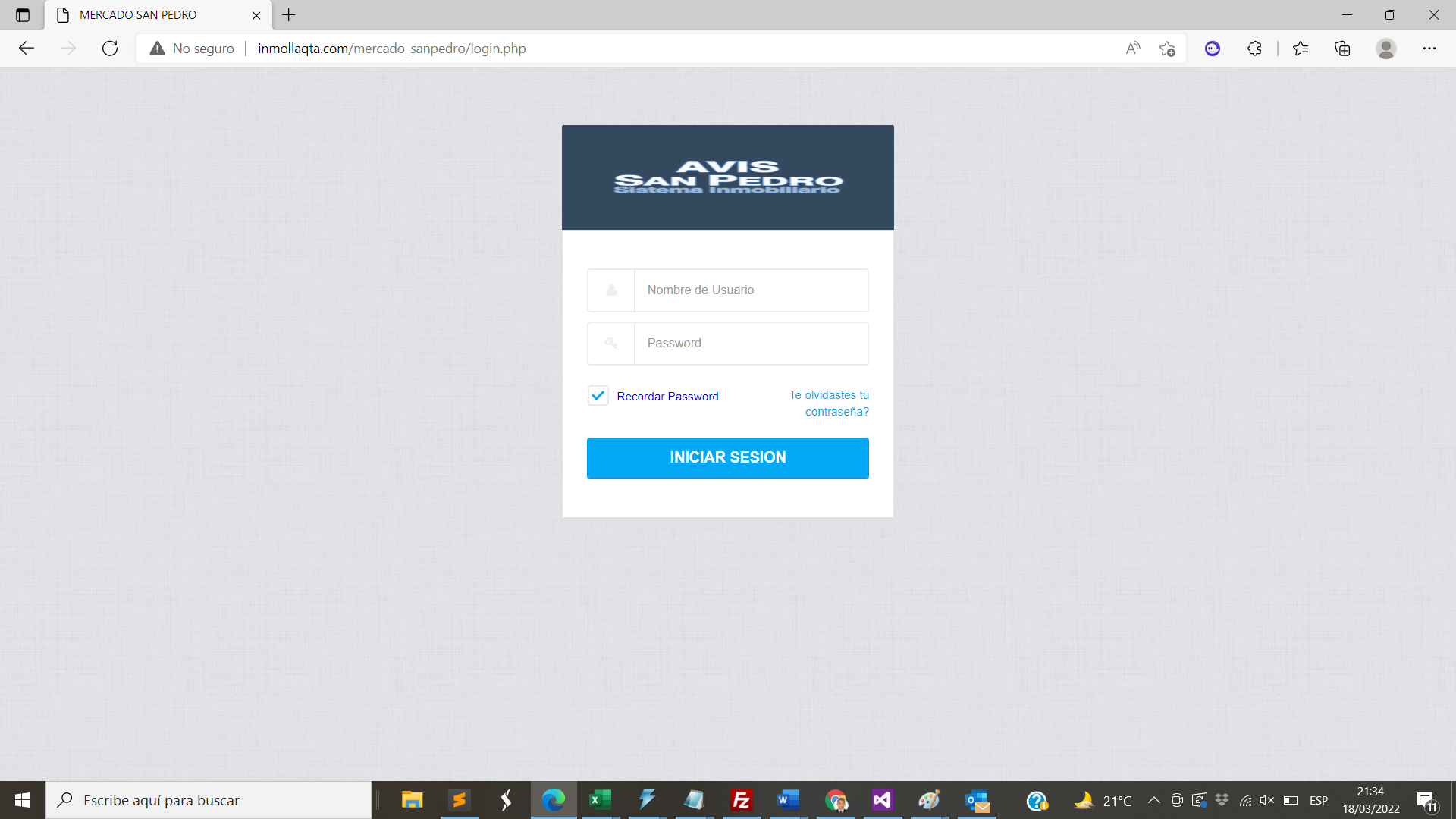 Con la configuración e instalación de los servicios el Sistema Web estará en Producción y a la Falta de las pruebas de usuario respectivas, es todo cuanto debo informar.  	 	 	 	Atentamente, 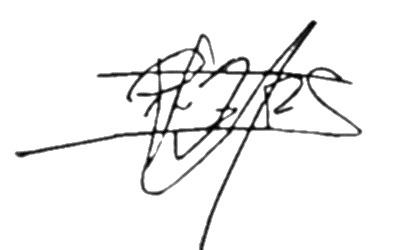 ING. PAUL RICARDO ZAMORA ROJAS INFORME 001-2022 A : Ing. Mendoza Solorzano Rover JonathanGerencia GeneralDe : ING. PAUL RICARDO ZAMORA Asunto : ASESORÍA INFORMÁTICA EN SERVIDORES LINUX CENTOS 7Fecha :     Lima, 16 de marzo de 2022 :     Lima, 16 de marzo de 2022 